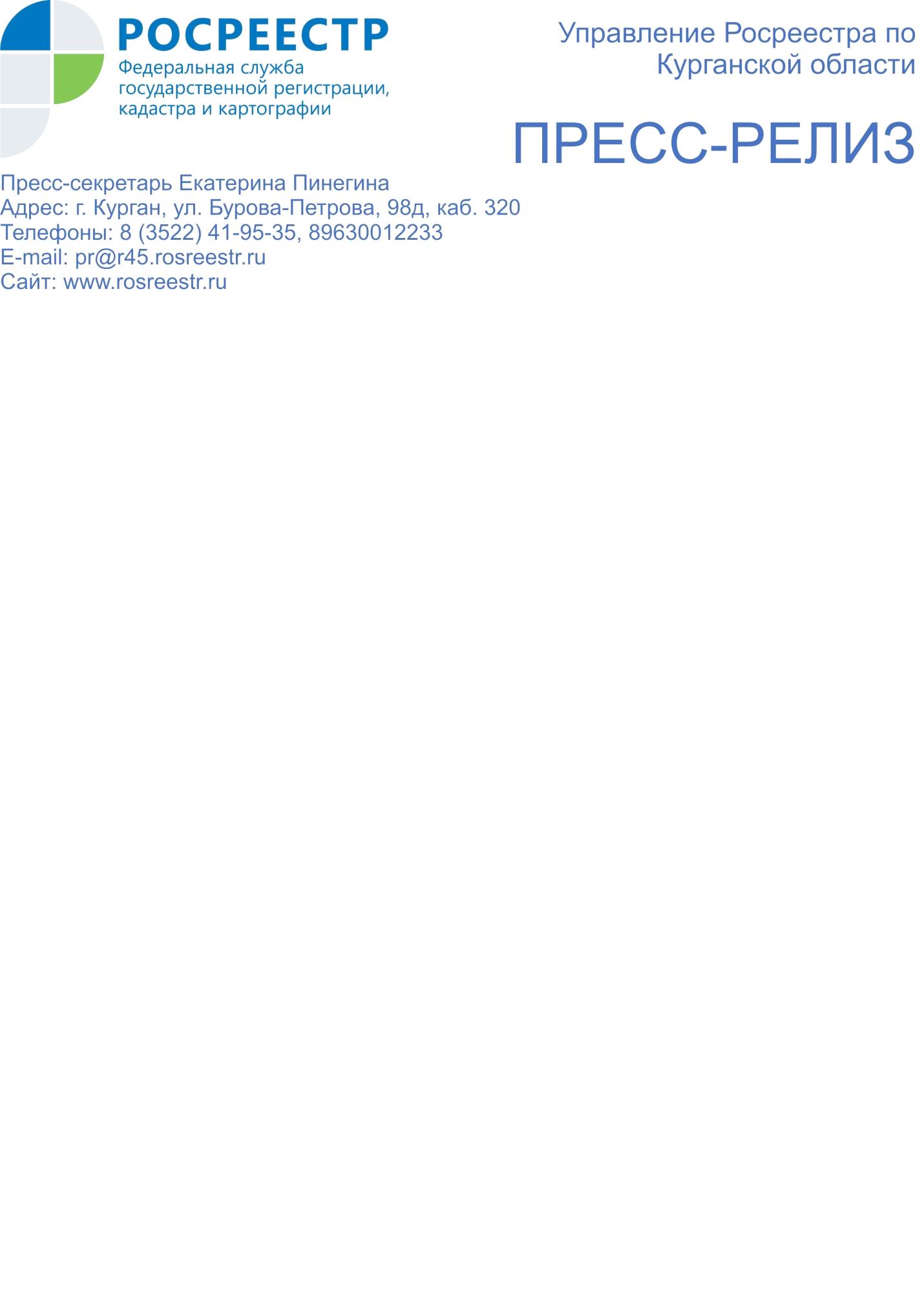 На связи Росреестр: 15 апреля пройдет «горячая» телефонная линия по вопросам государственной регистрации прав на недвижимость15 апреля с 10.00 до 12.00 часов в Управлении Росреестра по Курганской области пройдет «горячая линия» по вопросам государственной регистрации прав на недвижимое имущество и сделок с ним. В рамках горячей телефонной линии граждане могут задать интересующие их вопросы, в частности: о перечне необходимых документов, требованиях к представляемым документам, сроках регистрации прав, размере государственной пошлины и др. Телефон «горячей» телефонной линии: 8 (3522) 41-95-32.